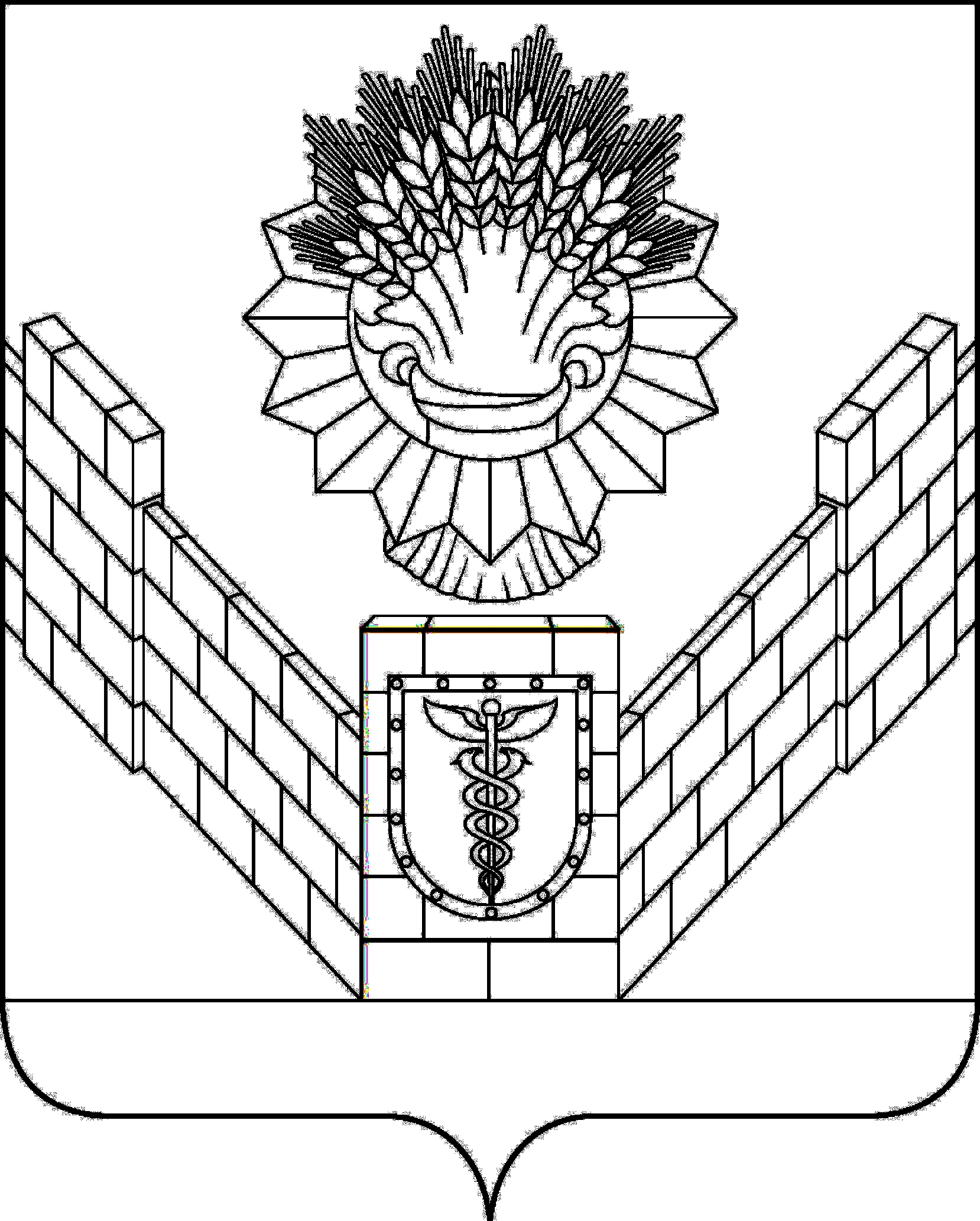 СОВЕТТБИЛИССКОГО СЕЛЬСКОГО ПОСЕЛЕНИЯТБИЛИССКОГО РАЙОНАРЕШЕНИЕот 27 декабря 2018 года                                                                       № 432ст-ца ТбилисскаяО плане работы Совета Тбилисского сельскогопоселения Тбилисского района на 2019 год	Рассмотрев предложения постоянных комиссий Совета Тбилисского сельского поселения Тбилисского района, руководствуясь статьей 26 устава Тбилисского сельского поселения Тбилисского района, статьей 4 регламента Совета Тбилисского сельского поселения Тбилисского района, Совет Тбилисского сельского поселения Тбилисского района р е ш и л:	1. Утвердить даты проведения сессий Совета Тбилисского сельского поселения Тбилисского района на 2019 год: 25 января, 15 февраля, 29 марта, 26 апреля, 31 мая, 26 июля, 30 августа, 27 сентября, 25 октября, 29 ноября, 27 декабря.2. Утвердить план работы Совета Тбилисского сельского поселения Тбилисского района на 2019 год (прилагается). Предоставить право председателю Совета Тбилисского сельского поселения Тбилисского района В.В. Соломахину корректировать план с последующим доведением до сведения депутатов Совета. 3. Контроль за выполнением настоящего решения оставляю за собой.4. Решение вступает в силу со дня его подписания.Председатель Совета Тбилисского сельского поселения Тбилисского района                                                                         В.В. Соломахин                                                                                                                                                                               ПРИЛОЖЕНИЕ                                                                                                                                            УТВЕРЖДЕН                                                                                                                                          решением Совета Тбилисского сельского                                                                                                                                    поселения Тбилисского  района                                                                                                                                     от 27 декабря 2018г. № 432ПЕРСПЕКТИВНЫЙ ПЛАНправотворческой и контрольной деятельности Совета Тбилисского сельского поселения Тбилисского района на 2019 годПредседатель Совета Тбилисского сельского поселения Тбилисского района                                                                                                                                         В.В. Соломахин№п/п№п/пНаименование мероприятия,вопросаДатапроведенияОтветственные за подготовкуОтветственные за подготовкуОтветственные за подготовкуОтветственные за подготовку№п/п№п/пНаименование мероприятия,вопросаДатапроведенияот администрацииТбилисского сельского поселения Тбилисского районаот Совета Тбилисского сельского поселения Тбилисского районаот Совета Тбилисского сельского поселения Тбилисского районаот Совета Тбилисского сельского поселения Тбилисского района112344451. Публичные слушания1. Публичные слушания1. Публичные слушания1. Публичные слушания1. Публичные слушания1. Публичные слушания1. Публичные слушания1. Публичные слушания11О проекте индикативного плана социально-экономического развития Тбилисского сельского поселения Тбилисского района на 2019 год и на плановый период 2020 и 2021 годовдекабрьфинансовый отделфинансовый отделпостоянная комиссия по экономике, бюджету и  финансам, налогам и сборампостоянная комиссия по экономике, бюджету и  финансам, налогам и сборам22О внесении изменений и дополнений в устав Тбилисского сельского поселения Тбилисского районапо мере необходимости в течение годаотдел делопроизводства и организационно-кадровой работыотдел делопроизводства и организационно-кадровой работыотдел делопроизводства и организационно-кадровой работыкомиссия по вопросам осуществления населением местного самоуправления, торговле и бытовому обслуживанию населения, мобилизационной подготовке, гражданской обороны и чрезвычайных ситуаций, пожарной безопасности2. Проведение сессий Совета Тбилисского сельского поселения Тбилисского района2. Проведение сессий Совета Тбилисского сельского поселения Тбилисского района2. Проведение сессий Совета Тбилисского сельского поселения Тбилисского района2. Проведение сессий Совета Тбилисского сельского поселения Тбилисского района2. Проведение сессий Совета Тбилисского сельского поселения Тбилисского района2. Проведение сессий Совета Тбилисского сельского поселения Тбилисского района2. Проведение сессий Совета Тбилисского сельского поселения Тбилисского района2. Проведение сессий Совета Тбилисского сельского поселения Тбилисского района11234445По мере необходимости в течение годаПо мере необходимости в течение годаПо мере необходимости в течение годаПо мере необходимости в течение годаПо мере необходимости в течение годаПо мере необходимости в течение годаПо мере необходимости в течение годаПо мере необходимости в течение года1О внесении изменений и дополнений в решение Совета Тбилисского сельского поселения от 27 декабря 2018 года № 430 «О бюджете Тбилисского сельского поселения Тбилисского района на 2019 год»О внесении изменений и дополнений в решение Совета Тбилисского сельского поселения от 27 декабря 2018 года № 430 «О бюджете Тбилисского сельского поселения Тбилисского района на 2019 год»глава Тбилисского сельского поселения Тбилисского районафинансовый отделфинансовый отделфинансовый отделпостоянная комиссия по экономике, бюджету и  финансам, налогам и сборам2О принятии устава Тбилисского сельского поселения Тбилисского районаО принятии устава Тбилисского сельского поселения Тбилисского районаглава Тбилисского сельского поселения Тбилисского районаотдел делопроизводства и организационно-кадровой работыотдел делопроизводства и организационно-кадровой работыотдел делопроизводства и организационно-кадровой работыпостоянная комиссия по вопросам осуществления населением местного самоуправления, торговле и бытовому обслуживанию населения, мобилизационной подготовке, гражданской обороны и чрезвычайных ситуаций, пожарной безопасности3О внесении изменений в отдельные решения Совета Тбилисского сельского поселения Тбилисского района О внесении изменений в отдельные решения Совета Тбилисского сельского поселения Тбилисского района глава Тбилисского сельского поселения Тбилисского районаотраслевые отделы администрации Тбилисского сельского поселения Тбилисского районаотраслевые отделы администрации Тбилисского сельского поселения Тбилисского районаотраслевые отделы администрации Тбилисского сельского поселения Тбилисского районапостоянные комиссии в праве которых будет рассматриваться внесение изменений в решения Совета Тбилисского сельского поселения Тбилисского района4О структуре Тбилисского сельского поселения Тбилисского района О структуре Тбилисского сельского поселения Тбилисского района глава Тбилисского сельского поселения Тбилисского районаотдел делопроизводства и организационно-кадровой работыотдел делопроизводства и организационно-кадровой работыотдел делопроизводства и организационно-кадровой работыпостоянная комиссия по вопросам осуществления населением местного самоуправления, торговле и бытовому обслуживанию населения, мобилизационной подготовке, гражданской обороны и чрезвычайных ситуаций, пожарной безопасности5О даче согласия на передачу имущества в безвозмездное пользованиеО даче согласия на передачу имущества в безвозмездное пользованиеглава Тбилисского сельского поселения Тбилисского районаотдел делопроизводства и организационно-кадровой работыотдел делопроизводства и организационно-кадровой работыотдел делопроизводства и организационно-кадровой работыпостоянная комиссия по экономике, бюджету и  финансам, налогам и сборамСессия 25 января 2019 годаСессия 25 января 2019 годаСессия 25 января 2019 годаСессия 25 января 2019 годаСессия 25 января 2019 годаСессия 25 января 2019 годаСессия 25 января 2019 годаСессия 25 января 2019 года1Об утверждении результатов конкурса на звание «Лучший комитет территориального общественного самоуправления» на территории Тбилисского сельского поселения Тбилисского района Об утверждении результатов конкурса на звание «Лучший комитет территориального общественного самоуправления» на территории Тбилисского сельского поселения Тбилисского района глава Тбилисского сельского поселения Тбилисского районаотдел делопроизводства и организационно-кадровой работыотдел делопроизводства и организационно-кадровой работыотдел делопроизводства и организационно-кадровой работыпостоянная комиссия по вопросам осуществления населением местного самоуправления, торговле и бытовому обслуживанию населения, мобилизационной подготовке, гражданской обороны и чрезвычайных ситуаций, пожарной безопасности2О внесении изменений и дополнений в решение Совета Тбилисского сельского поселения от 27 декабря 2018 года № 430 «О бюджете Тбилисского сельского поселения Тбилисского района на 2019 год»О внесении изменений и дополнений в решение Совета Тбилисского сельского поселения от 27 декабря 2018 года № 430 «О бюджете Тбилисского сельского поселения Тбилисского района на 2019 год»глава Тбилисского сельского поселения Тбилисского районафинансовый отделфинансовый отделфинансовый отделпостоянная комиссия по экономике, бюджету и  финансам, налогам и сборам3О внесении изменений в решение Совета Тбилисского сельского поселения Тбилисского района от 27 декабря 2018 года №429 «Об утверждении индикативного плана социально-экономического развития Тбилисского сельского поселения Тбилисского района на 2019 год и на 2020 и 2021 годы»О внесении изменений в решение Совета Тбилисского сельского поселения Тбилисского района от 27 декабря 2018 года №429 «Об утверждении индикативного плана социально-экономического развития Тбилисского сельского поселения Тбилисского района на 2019 год и на 2020 и 2021 годы»СоветТбилисского сельского поселения Тбилисского районафинансовый отделфинансовый отделфинансовый отдел постоянные комиссии12234445Открытая сессия15 февраля 2019 годаОткрытая сессия15 февраля 2019 годаОткрытая сессия15 февраля 2019 годаОткрытая сессия15 февраля 2019 годаОткрытая сессия15 февраля 2019 годаОткрытая сессия15 февраля 2019 годаОткрытая сессия15 февраля 2019 годаОткрытая сессия15 февраля 2019 года1О ежегодном отчете главы Тбилисского сельского поселения Тбилисского района о результатах своей деятельности  и деятельности администрации Тбилисского сельского поселения за 2018 год. О ежегодном отчете главы Тбилисского сельского поселения Тбилисского района о результатах своей деятельности  и деятельности администрации Тбилисского сельского поселения за 2018 год. СоветТбилисского сельского поселения Тбилисского районаотдел делопроизводства и организационно-кадровой работыотдел делопроизводства и организационно-кадровой работыотдел делопроизводства и организационно-кадровой работыпредседатель советаСессия29 марта 2019 годаСессия29 марта 2019 годаСессия29 марта 2019 годаСессия29 марта 2019 годаСессия29 марта 2019 годаСессия29 марта 2019 годаСессия29 марта 2019 годаСессия29 марта 2019 года1О присвоении звания «Почетный гражданин Тбилисского сельского поселения Тбилисского района»О присвоении звания «Почетный гражданин Тбилисского сельского поселения Тбилисского района»СоветТбилисского сельского поселения Тбилисского районаотдел делопроизводства и организационно-кадровой работыотдел делопроизводства и организационно-кадровой работыотдел делопроизводства и организационно-кадровой работыпостоянная комиссия по вопросам осуществления населением местного самоуправления, торговле и бытовому обслуживанию населения, мобилизационной подготовке, гражданской обороны и чрезвычайных ситуаций, пожарной безопасности2О работе главного специалиста по внутреннему финансовому контролю администрации Тбилисского сельского поселения Тбилисского района за 2018 год. О работе главного специалиста по внутреннему финансовому контролю администрации Тбилисского сельского поселения Тбилисского района за 2018 год. СоветТбилисского сельского поселения Тбилисского районаглавный специалист по внутреннему финансовому контролю администрации Тбилисского сельского поселения Тбилисского районаглавный специалист по внутреннему финансовому контролю администрации Тбилисского сельского поселения Тбилисского районаглавный специалист по внутреннему финансовому контролю администрации Тбилисского сельского поселения Тбилисского районапостоянная комиссия по экономике, бюджету и  финансам, налогам и сборам3О работе административных комиссий администрации Тбилисского сельского поселения Тбилисского района  за 2018 годО работе административных комиссий администрации Тбилисского сельского поселения Тбилисского района  за 2018 годСоветТбилисского сельского поселения Тбилисского районаотдел делопроизводства и организационно-кадровой работыотдел делопроизводства и организационно-кадровой работыотдел делопроизводства и организационно-кадровой работыпостоянные комиссии4 Об отчете финансовой деятельности МУП ЖКХ Тбилисского сельского поселения за 2018 годОб отчете финансовой деятельности МУП ЖКХ Тбилисского сельского поселения за 2018 годСоветТбилисского сельского поселения Тбилисского районафинансовый отделфинансовый отделфинансовый отделпостоянная комиссия по экономике, бюджету и  финансам, налогам и сборам5Об отчете финансовой деятельности МУП «Водоканал» Тбилисского сельского поселения Тбилисского района за 2018 годОб отчете финансовой деятельности МУП «Водоканал» Тбилисского сельского поселения Тбилисского района за 2018 годСоветТбилисского сельского поселения Тбилисского районафинансовый отделфинансовый отделфинансовый отделпостоянная комиссия по экономике, бюджету и  финансам, налогам и сборам6Об отчете финансовой деятельности МАУ «Радуга» Тбилисского сельского поселения Тбилисского района за 2018 годОб отчете финансовой деятельности МАУ «Радуга» Тбилисского сельского поселения Тбилисского района за 2018 годСоветТбилисского сельского поселения Тбилисского районафинансовый отделфинансовый отделфинансовый отделпостоянная комиссия по экономике, бюджету и  финансам, налогам и сборамСессия26 апреля 2019 годаСессия26 апреля 2019 годаСессия26 апреля 2019 годаСессия26 апреля 2019 годаСессия26 апреля 2019 годаСессия26 апреля 2019 годаСессия26 апреля 2019 годаСессия26 апреля 2019 года1О ходе выполнения бюджета Тбилисского сельского поселения Тбилисского района за 1 квартал 2019 годаО ходе выполнения бюджета Тбилисского сельского поселения Тбилисского района за 1 квартал 2019 годаглава Тбилисского сельского поселения Тбилисского районафинансовый отделфинансовый отделфинансовый отделпостоянная комиссия по экономике, бюджету и  финансам, налогам и сборам2О выполнении индикативного плана социально-экономического развития Тбилисского сельского поселения Тбилисского района за 2018 год и плановый период 2019 года, за 1 квартал 2019 годаО выполнении индикативного плана социально-экономического развития Тбилисского сельского поселения Тбилисского района за 2018 год и плановый период 2019 года, за 1 квартал 2019 годаСоветТбилисского сельского поселения Тбилисского районафинансовый отделфинансовый отделфинансовый отделпостоянные комиссии.12234445Сессия31 мая 2019 годаСессия31 мая 2019 годаСессия31 мая 2019 годаСессия31 мая 2019 годаСессия31 мая 2019 годаСессия31 мая 2019 годаСессия31 мая 2019 годаСессия31 мая 2019 года1О ходе выполнения бюджета Тбилисского сельского поселения Тбилисского района за истекший период 2019 годаО ходе выполнения бюджета Тбилисского сельского поселения Тбилисского района за истекший период 2019 годаглава Тбилисского сельского поселения Тбилисского районафинансовый отделфинансовый отделфинансовый отделпостоянная комиссия по экономике, бюджету и  финансам, налогам и сборамСессия26 июля 2019 годаСессия26 июля 2019 годаСессия26 июля 2019 годаСессия26 июля 2019 годаСессия26 июля 2019 годаСессия26 июля 2019 годаСессия26 июля 2019 годаСессия26 июля 2019 года1О присвоении звания «Почетный гражданин Тбилисского сельского поселения Тбилисского района»О присвоении звания «Почетный гражданин Тбилисского сельского поселения Тбилисского района»СоветТбилисского сельского поселения Тбилисского районаотдел делопроизводства и организационно-кадровой работыотдел делопроизводства и организационно-кадровой работыотдел делопроизводства и организационно-кадровой работыпостоянные комиссии по вопросам осуществления населением местного самоуправления, торговле и бытовому обслуживанию населения, мобилизационной подготовке, гражданской обороны и чрезвычайных ситуаций, пожарной безопасности2О ходе выполнения бюджета Тбилисского сельского поселения  Тбилисского района за 2 квартал 2019 годаО ходе выполнения бюджета Тбилисского сельского поселения  Тбилисского района за 2 квартал 2019 годаглава Тбилисского сельского поселения Тбилисского районафинансовый отделфинансовый отделфинансовый отделпостоянная комиссия по экономике, бюджету и  финансам, налогам и сборам3О выполнении индикативного плана социально-экономического развития Тбилисского сельского поселения Тбилисского района за 2 квартал 2019 годаО выполнении индикативного плана социально-экономического развития Тбилисского сельского поселения Тбилисского района за 2 квартал 2019 годаСоветТбилисского сельского поселения Тбилисского районафинансовый отделфинансовый отделфинансовый отделпостоянные комиссии4Об организации работы учреждения МУП «Водоканал» Тбилисского сельского поселения Тбилисского района за 6 месяцев 2019 годаОб организации работы учреждения МУП «Водоканал» Тбилисского сельского поселения Тбилисского района за 6 месяцев 2019 годаСоветТбилисского сельского поселения Тбилисского районаотдел по землеустройству и ЖКХ администрации Тбилисского сельского поселения Тбилисского районаотдел по землеустройству и ЖКХ администрации Тбилисского сельского поселения Тбилисского районаотдел по землеустройству и ЖКХ администрации Тбилисского сельского поселения Тбилисского района постоянная комиссия по строительству, транспорту, связи, благоустройству и жилищно-коммунальному хозяйству5Об организации работы учреждения МУП ЖКХ Тбилисского сельского поселения Тбилисского района за 6 месяцев 2019 годаОб организации работы учреждения МУП ЖКХ Тбилисского сельского поселения Тбилисского района за 6 месяцев 2019 годаСоветТбилисского сельского поселения Тбилисского районаотдел по землеустройству и ЖКХ администрации Тбилисского сельского поселения Тбилисского районаотдел по землеустройству и ЖКХ администрации Тбилисского сельского поселения Тбилисского районаотдел по землеустройству и ЖКХ администрации Тбилисского сельского поселения Тбилисского района постоянная комиссия по строительству, транспорту, связи, благоустройству и жилищно-коммунальному хозяйству6Об организации работы учреждения МАУ «Радуга» Тбилисского сельского поселения Тбилисского района за 6 месяцев 2019 годаОб организации работы учреждения МАУ «Радуга» Тбилисского сельского поселения Тбилисского района за 6 месяцев 2019 годаСоветТбилисского сельского поселения Тбилисского районаотдел по землеустройству и ЖКХ администрации Тбилисского сельского поселения Тбилисского районаотдел по землеустройству и ЖКХ администрации Тбилисского сельского поселения Тбилисского районаотдел по землеустройству и ЖКХ администрации Тбилисского сельского поселения Тбилисского района постоянная комиссия по строительству, транспорту, связи, благоустройству и жилищно-коммунальному хозяйству7Об организации работы учреждения МБУК «Тбилисский КДЦ» за 6 месяцев 2019 годаОб организации работы учреждения МБУК «Тбилисский КДЦ» за 6 месяцев 2019 годаСоветТбилисского сельского поселения Тбилисского районаотдел делопроизводства и организационно-кадровой работыотдел делопроизводства и организационно-кадровой работыотдел делопроизводства и организационно-кадровой работыпостоянная комиссия по культуре, библиотечному обслуживанию, спорту, организации досуга населения8Об организации работы учреждения МАУК Тбилисский КДЦ «Юбилейный» за 6 месяцев 2019 годаОб организации работы учреждения МАУК Тбилисский КДЦ «Юбилейный» за 6 месяцев 2019 годаСоветТбилисского сельского поселения Тбилисского районаотдел делопроизводства и организационно-кадровой работыотдел делопроизводства и организационно-кадровой работыотдел делопроизводства и организационно-кадровой работыпостоянная комиссия по экономике, бюджету и  финансам, налогам и сборамСессия30 августа 2019 годаСессия30 августа 2019 годаСессия30 августа 2019 годаСессия30 августа 2019 годаСессия30 августа 2019 годаСессия30 августа 2019 годаСессия30 августа 2019 годаСессия30 августа 2019 года1О ходе выполнения индикативного плана социально-экономического развития Тбилисского сельского поселения Тбилисского района за 1 полугодие 2019 годаО ходе выполнения индикативного плана социально-экономического развития Тбилисского сельского поселения Тбилисского района за 1 полугодие 2019 годаСоветТбилисского сельского поселения Тбилисского районафинансовый отделфинансовый отделфинансовый отделпостоянные комиссии2Об исполнении бюджета Тбилисского сельского поселения Тбилисского района за 1 полугодие 2019 годаОб исполнении бюджета Тбилисского сельского поселения Тбилисского района за 1 полугодие 2019 годаглава Тбилисского сельского поселения Тбилисского районафинансовый отделфинансовый отделфинансовый отделпостоянная комиссия по экономике, бюджету и  финансам, налогам и сборамСессия27 сентября 2019 годаСессия27 сентября 2019 годаСессия27 сентября 2019 годаСессия27 сентября 2019 годаСессия27 сентября 2019 годаСессия27 сентября 2019 годаСессия27 сентября 2019 годаСессия27 сентября 2019 года1Об организации работы по подготовке учреждений Тбилисского сельского поселения Тбилисского района к осеннее-зимнему периоду 2019 года.Об организации работы по подготовке учреждений Тбилисского сельского поселения Тбилисского района к осеннее-зимнему периоду 2019 года.Сессия25 октября 2019 годаСессия25 октября 2019 годаСессия25 октября 2019 годаСессия25 октября 2019 годаСессия25 октября 2019 годаСессия25 октября 2019 годаСессия25 октября 2019 годаСессия25 октября 2019 года1О ходе выполнения бюджета Тбилисского сельского поселения  Тбилисского района за 3 квартал, 9 месяцев 2019 годаО ходе выполнения бюджета Тбилисского сельского поселения  Тбилисского района за 3 квартал, 9 месяцев 2019 годаглава Тбилисского сельского поселения Тбилисского районафинансовый отделфинансовый отделфинансовый отделпостоянная комиссия по экономике, бюджету и  финансам, налогам и сборамСессия29 ноября 2019 годаСессия29 ноября 2019 годаСессия29 ноября 2019 годаСессия29 ноября 2019 годаСессия29 ноября 2019 годаСессия29 ноября 2019 годаСессия29 ноября 2019 годаСессия29 ноября 2019 года1Об утверждении бюджета Тбилисского сельского поселения Тбилисского района на 2019 год.Об утверждении бюджета Тбилисского сельского поселения Тбилисского района на 2019 год.глава Тбилисского сельского поселения Тбилисского районафинансовый отделфинансовый отделфинансовый отделпостоянная комиссия по экономике, бюджету и  финансам, налогам и сборам2Об утверждении индикативного плана социально-экономического развития Тбилисского сельского поселения Тбилисского района на 2019 год.Об утверждении индикативного плана социально-экономического развития Тбилисского сельского поселения Тбилисского района на 2019 год.СоветТбилисского сельского поселения Тбилисского районафинансовый отделфинансовый отделфинансовый отделпостоянные комиссииСессия27 декабря 2019 годаСессия27 декабря 2019 годаСессия27 декабря 2019 годаСессия27 декабря 2019 годаСессия27 декабря 2019 годаСессия27 декабря 2019 годаСессия27 декабря 2019 годаСессия27 декабря 2019 года1О плане работы и плане нормотворческой деятельности Совета Тбилисского сельского поселения Тбилисского района на 2019 год.О плане работы и плане нормотворческой деятельности Совета Тбилисского сельского поселения Тбилисского района на 2019 год.СоветТбилисского сельского поселения Тбилисского районаотдел делопроизводства и организационно-кадровой работыотдел делопроизводства и организационно-кадровой работыотдел делопроизводства и организационно-кадровой работыпредседатель совета3. Депутатская деятельность3. Депутатская деятельность3. Депутатская деятельность3. Депутатская деятельность3. Депутатская деятельность3. Депутатская деятельность3. Депутатская деятельность3. Депутатская деятельность№п/пНаименование мероприятийНаименование мероприятийДатаОтветственныеОтветственныеОтветственныеОтветственные122344441Участие в выборах депутатов Совет Тбилисского сельского поселения тбилисского района, 4 созывУчастие в выборах депутатов Совет Тбилисского сельского поселения тбилисского района, 4 созыв8 сентября  2019 годапредседатель, депутаты Совета Тбилисского сельского поселения Тбилисского районапредседатель, депутаты Совета Тбилисского сельского поселения Тбилисского районапредседатель, депутаты Совета Тбилисского сельского поселения Тбилисского районапредседатель, депутаты Совета Тбилисского сельского поселения Тбилисского района2Участие в сессиях, заседаниях постоянных комиссий Совета Тбилисского сельского поселения Тбилисского районаУчастие в сессиях, заседаниях постоянных комиссий Совета Тбилисского сельского поселения Тбилисского районав течение годапредседатель, депутаты Совета Тбилисского сельского поселения Тбилисского районапредседатель, депутаты Совета Тбилисского сельского поселения Тбилисского районапредседатель, депутаты Совета Тбилисского сельского поселения Тбилисского районапредседатель, депутаты Совета Тбилисского сельского поселения Тбилисского района3Участие в публичных слушанияхУчастие в публичных слушанияхв течение годапредседатель, депутаты Совета Тбилисского сельского поселения Тбилисского районапредседатель, депутаты Совета Тбилисского сельского поселения Тбилисского районапредседатель, депутаты Совета Тбилисского сельского поселения Тбилисского районапредседатель, депутаты Совета Тбилисского сельского поселения Тбилисского района4Внесение на рассмотрение Совета Тбилисского сельского поселения Тбилисского района проектов правовых актовВнесение на рассмотрение Совета Тбилисского сельского поселения Тбилисского района проектов правовых актовв течение годапредседатель, депутаты Совета Тбилисского сельского поселения Тбилисского районапредседатель, депутаты Совета Тбилисского сельского поселения Тбилисского районапредседатель, депутаты Совета Тбилисского сельского поселения Тбилисского районапредседатель, депутаты Совета Тбилисского сельского поселения Тбилисского района5Работа в избирательных округах:- прием граждан;- встречи с избирателями округа;- участие в собраниях, публичных мероприятиях, проводимых на территории округа, посещение предприятий, организаций, учрежденийРабота в избирательных округах:- прием граждан;- встречи с избирателями округа;- участие в собраниях, публичных мероприятиях, проводимых на территории округа, посещение предприятий, организаций, учрежденийв течение годапредседатель, депутаты Совета Тбилисского сельского поселения Тбилисского районапредседатель, депутаты Совета Тбилисского сельского поселения Тбилисского районапредседатель, депутаты Совета Тбилисского сельского поселения Тбилисского районапредседатель, депутаты Совета Тбилисского сельского поселения Тбилисского района6Направление депутатских запросов, обращений Направление депутатских запросов, обращений в течение годапредседатель, депутаты Совета Тбилисского сельского поселения Тбилисского районапредседатель, депутаты Совета Тбилисского сельского поселения Тбилисского районапредседатель, депутаты Совета Тбилисского сельского поселения Тбилисского районапредседатель, депутаты Совета Тбилисского сельского поселения Тбилисского района7Работа в составе комиссий, рабочих групп, созданных органами местного самоуправления Тбилисского сельского поселения Тбилисского районаРабота в составе комиссий, рабочих групп, созданных органами местного самоуправления Тбилисского сельского поселения Тбилисского районав течение годапредседатель, депутаты Совета Тбилисского сельского поселения Тбилисского районапредседатель, депутаты Совета Тбилисского сельского поселения Тбилисского районапредседатель, депутаты Совета Тбилисского сельского поселения Тбилисского районапредседатель, депутаты Совета Тбилисского сельского поселения Тбилисского района8Участие в семинарах профессионального усовершенствования и других мероприятиях, проводимых Законодательным Собранием Краснодарского краяУчастие в семинарах профессионального усовершенствования и других мероприятиях, проводимых Законодательным Собранием Краснодарского краяв течение годапредседатель, депутаты Совета Тбилисского сельского поселения Тбилисского районапредседатель, депутаты Совета Тбилисского сельского поселения Тбилисского районапредседатель, депутаты Совета Тбилисского сельского поселения Тбилисского районапредседатель, депутаты Совета Тбилисского сельского поселения Тбилисского района9Работа депутатской фракции ВПП «ЕДИНАЯ РОССИЯ» в Совете Тбилисского сельского поселения Тбилисского районаРабота депутатской фракции ВПП «ЕДИНАЯ РОССИЯ» в Совете Тбилисского сельского поселения Тбилисского районав течение годапредседатель, депутаты Совета Тбилисского сельского поселения Тбилисского районапредседатель, депутаты Совета Тбилисского сельского поселения Тбилисского районапредседатель, депутаты Совета Тбилисского сельского поселения Тбилисского районапредседатель, депутаты Совета Тбилисского сельского поселения Тбилисского района10Освещение деятельности Совета Тбилисского сельского поселения Тбилисского района в средствах массовой информации Освещение деятельности Совета Тбилисского сельского поселения Тбилисского района в средствах массовой информации в течение годапредседатель, депутаты Совета Тбилисского сельского поселения Тбилисского районапредседатель, депутаты Совета Тбилисского сельского поселения Тбилисского районапредседатель, депутаты Совета Тбилисского сельского поселения Тбилисского районапредседатель, депутаты Совета Тбилисского сельского поселения Тбилисского района11Оказание содействия в работе молодых депутатов в Совете Тбилисского сельского поселения Тбилисского районаОказание содействия в работе молодых депутатов в Совете Тбилисского сельского поселения Тбилисского районав течение годапредседатель, депутаты Совета Тбилисского сельского поселения Тбилисского районапредседатель, депутаты Совета Тбилисского сельского поселения Тбилисского районапредседатель, депутаты Совета Тбилисского сельского поселения Тбилисского районапредседатель, депутаты Совета Тбилисского сельского поселения Тбилисского района